Bismarck Figure Skating Club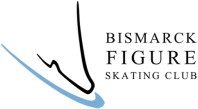 Proper Procedure for Moving into AdvancedPURPOSETo outline and clarify the proper procedure for skaters to make the move from the Learn to Skate Aspire Freeskate Program (hereafter “LTS Program”) to the Advanced Program (hereafter “AP”).  All parents, coaches and skaters interested in advancing from the LTS Program to the AP should have a clear understanding of the below procedure.SCOPEa.      This policy applies to all Bismarck Figure Skating Club Parents, Skaters, Primary Coaches, and Secondary Coaches.b.      This policy describes the Bismarck Figure Skating Club’s proper procedure for skaters to make the move from the Learn to Skate Aspire Freeskate Program to the Advanced Program.PROCEDUREA skater may only move at the start of the Spring, Summer or Fall sessions.A skater must receive a letter/invitation from the Director Advanced Program to move from the LTS Program to the AP; determination of eligibility for movement shall include the following:Athlete’s ability;Skill acquisition: a skater may not be considered for movement prior to satisfactory completion of certain “basic” skating elements included in the United States Figure Skating Freeskate Levels, including but not limited to:Front scratch spin;Back spin;Waltz jump;Toe loop;Salchow;Toe loop;Half Flip;Half Lutz;Flip;Various Moves in the Field (ie: edges, power stroking, etc)Attitude;Maturity;Space availability:a.      Available ice space/registration;b.      Coaching availability (all those skaters previously achieving eligibility to move must have a primary coach prior to consideration of additional skater(s) moving)Skaters will be regularly evaluated on the moves and elements listed above as well as others encompassed in the Learn to Skate Aspire Freeskate Program. Written evaluations will be provided to the skaters at the end of each session.Parents and skaters are encouraged to discuss their eligibility with their LTS Private Lesson coach and/or the Director of Learn to Skate.